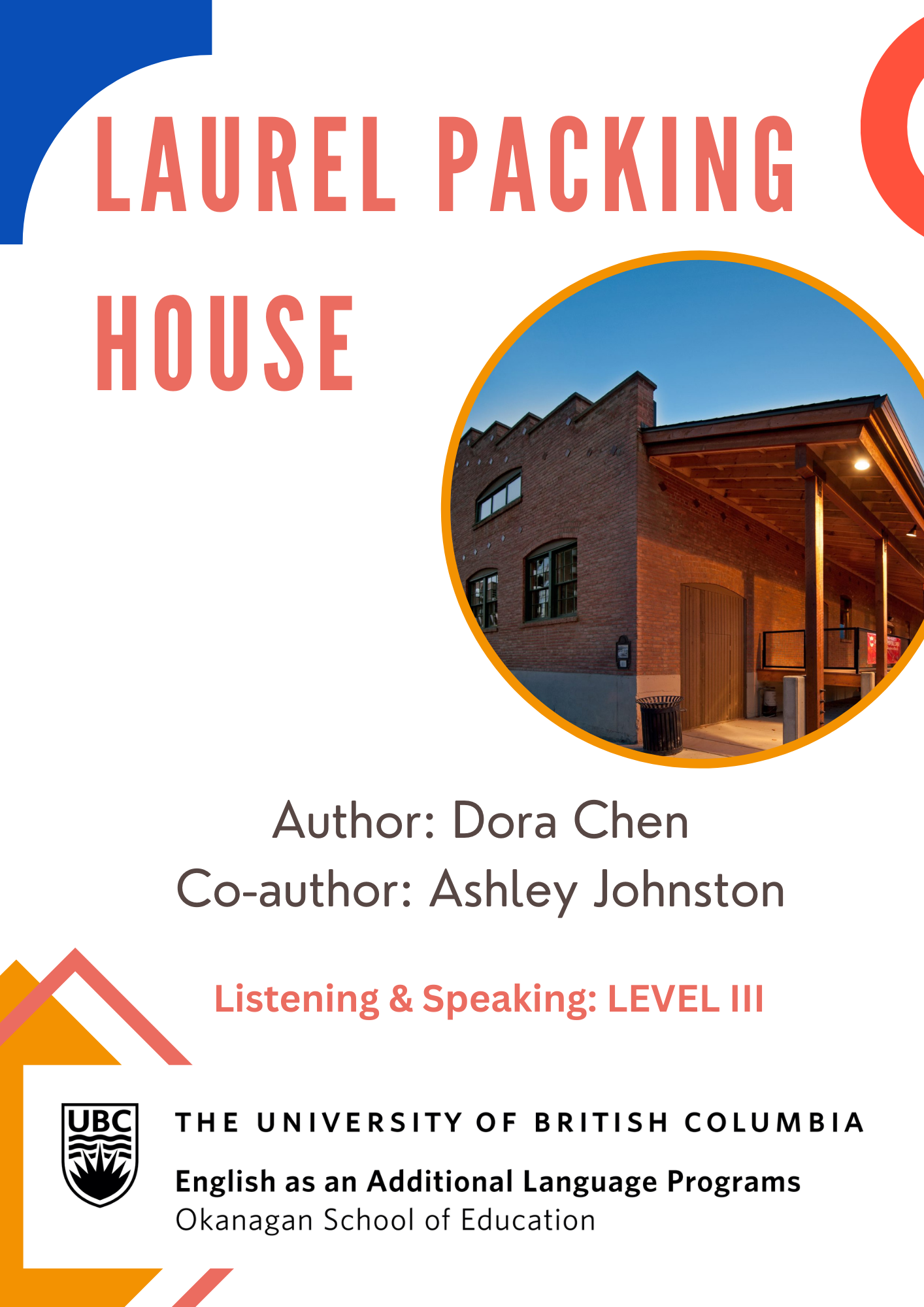 Laurel Packing House: Listening and Speaking Level III Post Secondary Education Skills: Upper Intermediate English (cc) Dora Chen, Ashley Johnston and the University of British Columbia’s Okanagan School of Education 2024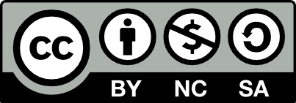 This work is licensed under a Creative Commons Attribution-Non-commercial-ShareAlike 4.0 International License. Under the terms of the license, you are free to:  Share — copy and redistribute the material in any medium or format  Adapt — remix, transform, and build upon the material The licensor cannot revoke these freedoms as long as you follow the license terms. Under the following terms:  Attribution — You must give appropriate credit, provide a link to the license, and indicate if changes were made. You may do so in any reasonable manner, but not in any way that suggests the licensor endorses you or your use.  NonCommercial — You may not use the material for commercial purposes.  ShareAlike — If you remix, transform, or build upon the material, you must distribute your contributions under the same license as the original. Director, EAL Programs: 				Scott Roy Douglas Program Coordinator, EAL Programs:	 	Amber McLeod Author: 						Dora ChenCo Author & Design:				Ashley Johnston This project was funded, in part, by the UBC Okanagan Open education Resources Grant Program.   Published by:  English as an Additional Language Programs Okanagan School of Education, University of British Columbia 1137 Alumni Avenue, Kelowna, British Columbia V1V 1V7 The photographs and artwork used in these materials may not be altered in any way without permission from the copyright holder, all information is listed on page 15.  ​ ​ ​ ​ Section 1. INTRODUCING THE LAUREL PACKING HOUSE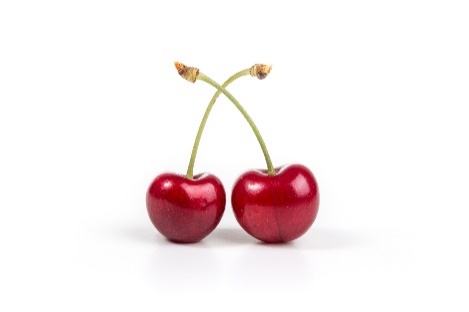  Activity A		Discussion Questions	In small groups of 2-4, discuss the questions below. Your instructor may choose to assign specific questions to each group. Have you ever been on a farm tour, wine tour, or visited an orchard? What was your favorite part? Did you know that Kelowna is commonly known as the “orchard city” of Canada? What do you think this means & why might it be called this?Do you think apple trees and cherry trees naturally grow in the Okanagan Valley? What is your favorite fruit? Where does it grow? Can you find them at the grocery stores here in British Columbia? What fruits grow in the region that you grew up in? (Naturally or agriculturally) Do you have any questions about orchards? What is something you want to know about orcharding in Kelowna? 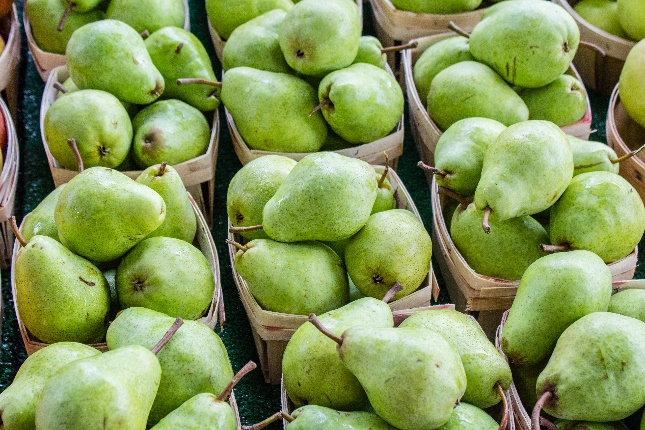 Activity B			VocabularyBefore you watch the video, review the keywords below. With a partner, write a short definition for each word. Then choose six words to write a sentence with.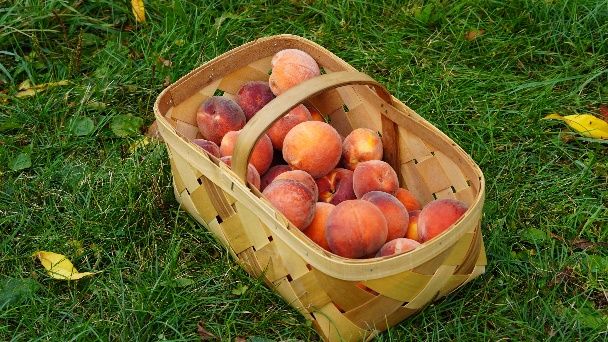 Activity C		Research & Discussion: The video for this unit is based on the Laurel Packing House. The Laurel Packinghouse is a heritage building that houses the Okanagan Wine and Orchard Museum. Before watching the video, visit their website and share your answers with a classmate or in small groups.  https://www.kelownamuseums.ca/museum/laurel-packinghouse/ 
 Where is the Laurel packing house located? When was the Laurel packing house built?What is the main purpose of the Laurel packing house today? What can you find in the Laurel Packing House? What are some upcoming social events at the Laurel Packing House?  What is the Laurel Square and when did it open?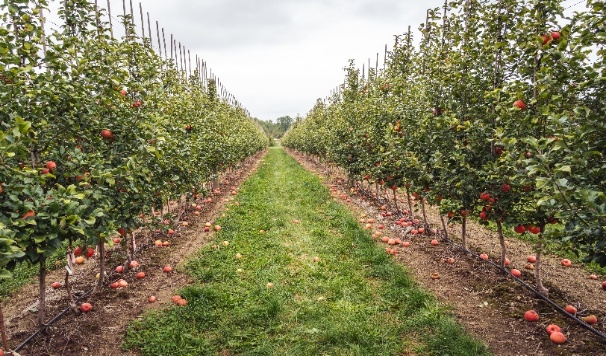 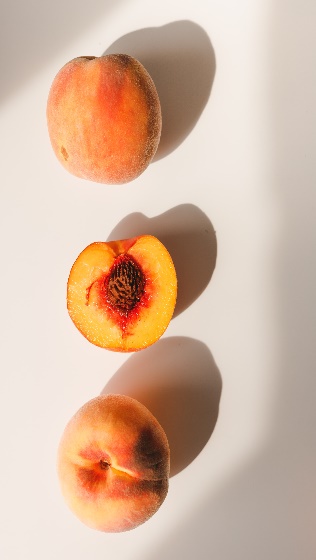 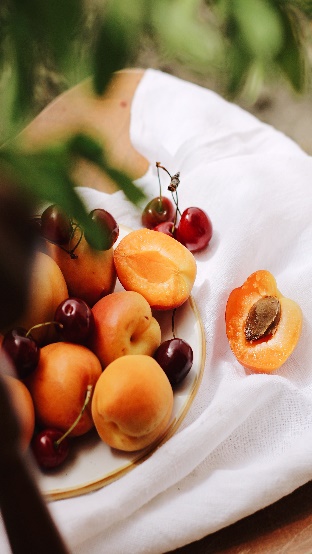 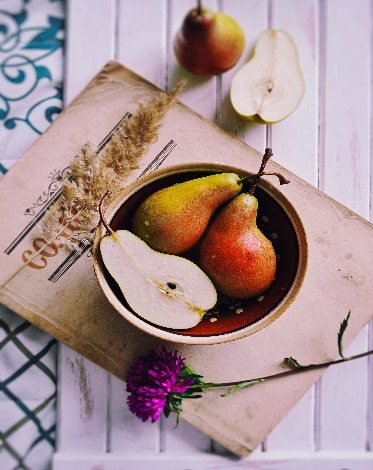 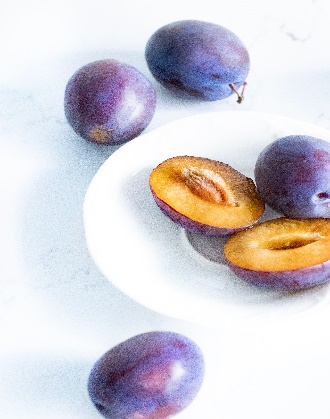 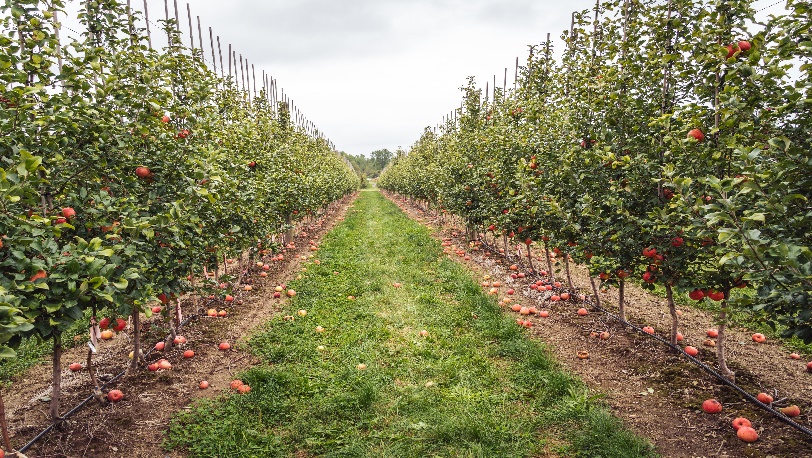 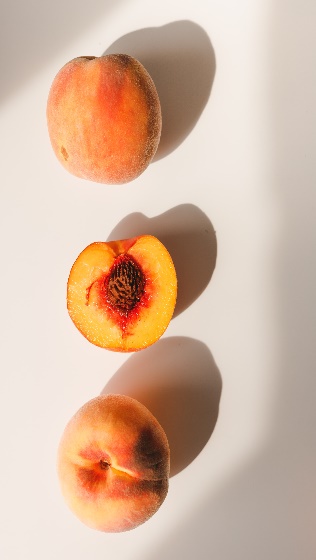 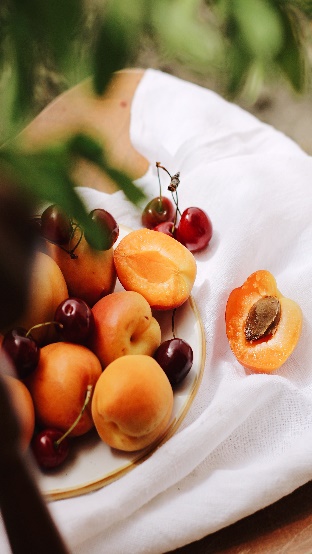 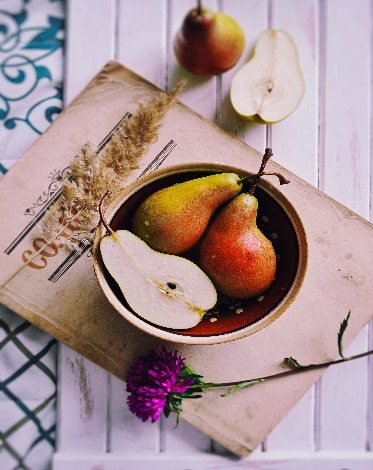 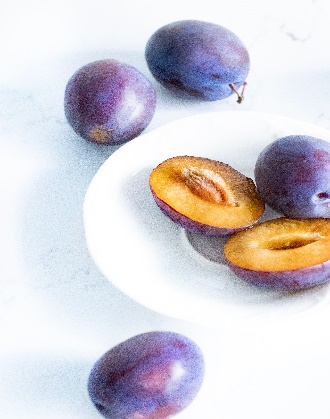 Activity D		Pictionary Activity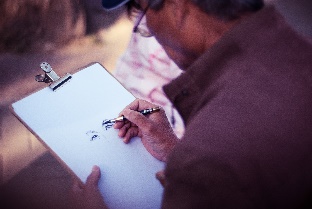 Divide the class into two groups for a game of Pictionary. Your instructor will assign how many words each group will draw (i.e. 5 -10 words). One person must sketch “the prompt”, i.e. the vocabulary word. The person sketching has 1 minute to draw the word without using letters or numbers. If their team guesses the word, a new player will run up to the front to pick a new word and start drawing.Talking and hand gestures are not allowed by the drawer. The group that gets the most words right is the winner. 
Below are the words for the drawers. These words will be cut up, folded, and put into a bowl. Drawers will not see what word they are picking until the timer begins. Activity E			Optional Vocabulary Activity\Look at the example below. Choose a website from the list, to create your own word search. Below is a list of some suggested websites to use:https://www.edu-games.org/word-games/wordsearch/word-search-clues-maker.php https://puzzlemaker.discoveryeducation.com/word-search https://www.canva.com/create/word-search/ 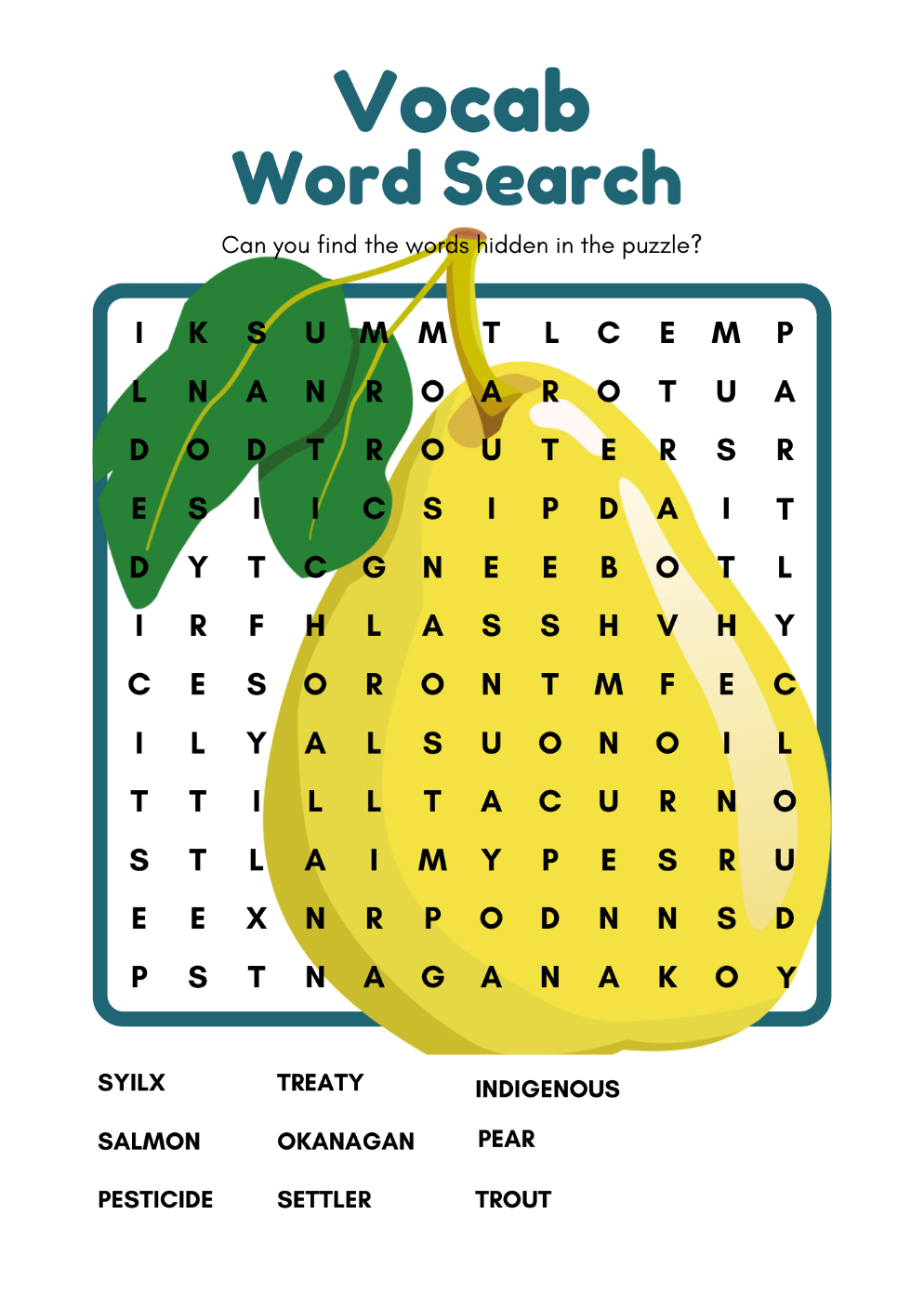 SECTION 2.  LAUREL PACKING HOUSE VIDEO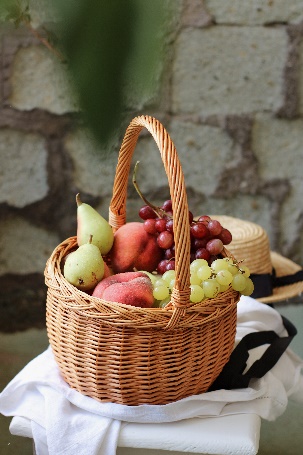 
Activity F		       Taking NotesWhile watching the video, take detailed notes.Tips for note taking.Write in short form, abbreviations, bullets and/or phrases. Don’t worry about spelling or proper sentence structure. Use headings.Write in your own words.Highlight,   circle     or draw an           or * for important information.Compare your notes with classmates to see what each of you thought was important. Below is space for taking notes: 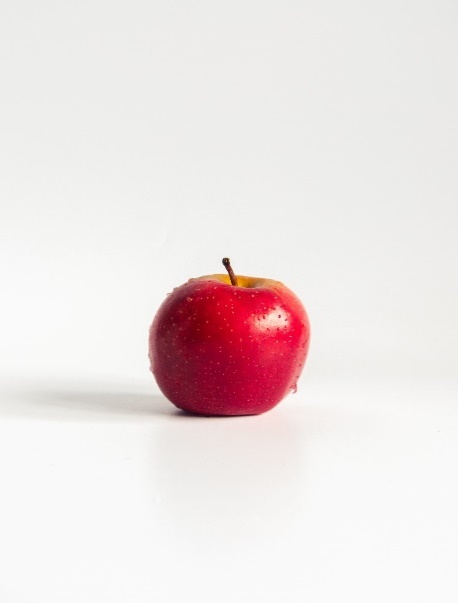  
Activity G			Comprehension Questions
Read and answer the following questions. Share your answers with a classmate or in small groups. 
 What fruit did the Indigenous, Syilx, people intentionally plant and harvest? Apples, peaches, and apricots  Saskatoon berries and sumac berries  Cherries, plums, and pears What is one challenge that Okanagan orchard farmers face in terms of pests? Apple maggot 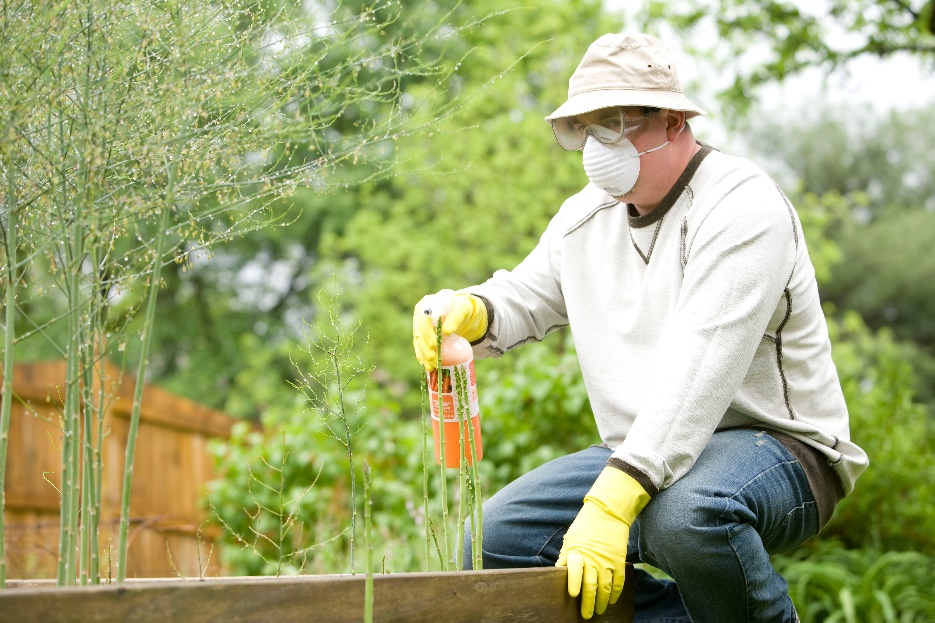 Codling moth Both a and b What are some methods used to address pest challenges in orchards?  Pesticides and fungicides  Plastic owls and scarecrows  Both a and b Who was the first group of people who started small scaled orchards in the Okanagan? And what kind of fruit were they growing? The European settler and apples The Syilx people and Saskatoon berries The Syilx people and Sumac berries What are water flumes?a wooden or metal channel that is used to transport water a watering system used for irrigation Both a and b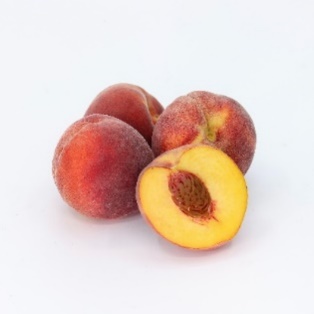 What is another name for Kelowna?The Garden cityThe Orchard heavenThe Orchard CityBoth a & cWhat are some negative consequences from straightening mission creek?Salmon had no where to rest or spawnIndigenous people of Okanagan (Syilx) had less salmon in their dietsIncrease in water temperature & climate changeAll of the above How did the Syilx people use Saskatoon berries (Siya)?Trained the stems and branches to grow straight for arrow makingThey would make baskets out of themThey would dry them and eat them over the winterBoth a and cAll of the aboveWhy was the mission creek straightened? Because it was good for the salmon & troutit made it easier to build houses it made it easier to build golf courses both b & c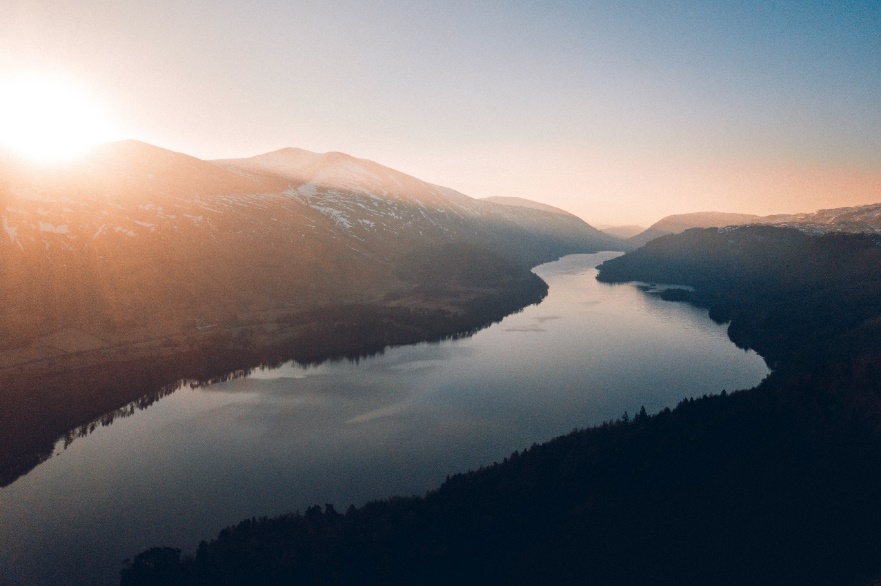 SECTION 3.  REFLECTION & CRITICAL THINKINGActivity H		Reflection Questions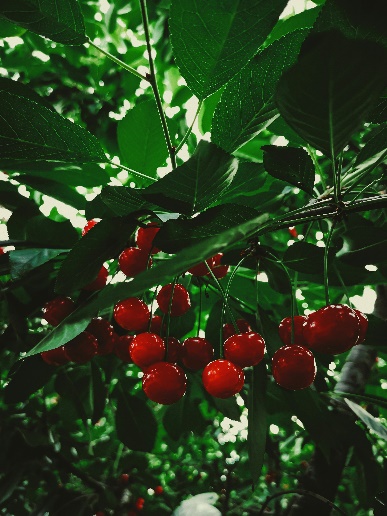 After viewing the video, get into small groups of 2-3 and discuss the questions below.
What are the economic benefits of orchards to a region? Consider how they might contribute to a local economy.What do you think is the most important orchard crop in Okanagan Valley and why? In what ways do orchards impact the ecosystem and local biodiversity?What role do you think orchards play in preserving agricultural heritage and connecting people to nature?How do you think the weather and the climate in Kelowna affect the growth of fruits and vegetables in orchards? Activity I		       Research ActivitySelect one of the three options provided below and conduct research to answer the questions.OPTION #1: With a classmate, choose one of the following orchards from the Okanagan Valley:Twin Oaks Organic Orchard 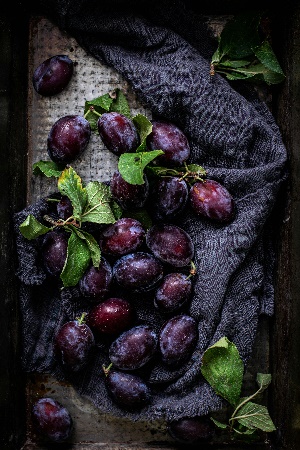 Arndt Orchards Bella Rosa OrchardsResearch the following: What products and services do they sell? Where are their products shipped from and to?  When was it established?  What makes this orchard unique/popular? Do they list prices online? If so, how much?Where can you purchase their product(s)?OPTION #2: Write your own Land acknowledgment (you heard a land acknowledgment at the beginning of the video) and think about the following questions:List of questions:Define your identity: Where do you come from? What languages do you speak? Are you a sister, father, son, aunt, student, teacher, volunteer, etc.? Who were the first settlers/peoples where you come from? What do you appreciate about the land where you grew up? 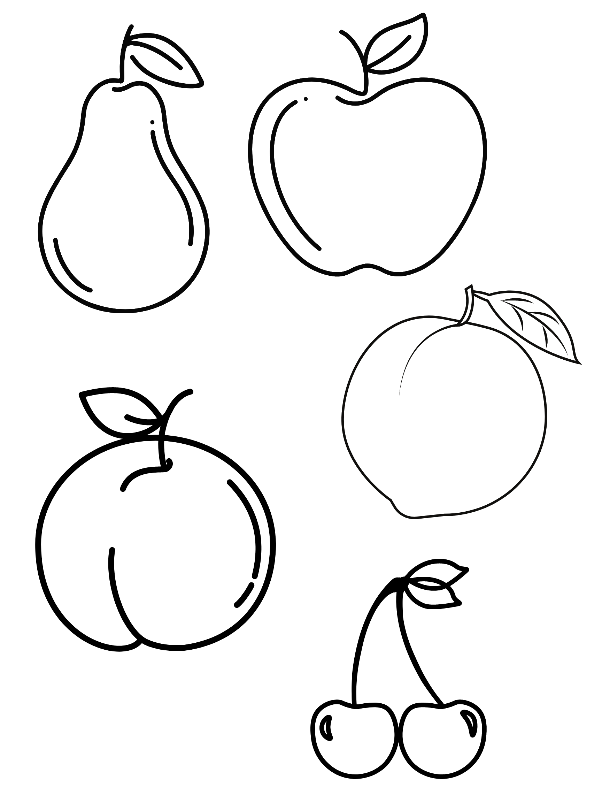 Where are you now? Who are the Indigenous people’s lands that you reside on today?What are you grateful for about the land that you currently reside on? Do you feel you have a relationship with the land where you are or where you come from? What can you do to learn more about the ecosystem and land that you are on?What is one thing you can commit to as a way of learning about the Indigenous people here or helping care for this land? Share your land acknowledgment with a classmate or small group. OPTION #3: Research a kind of fruit from your home country and find out some              interesting facts about it such as: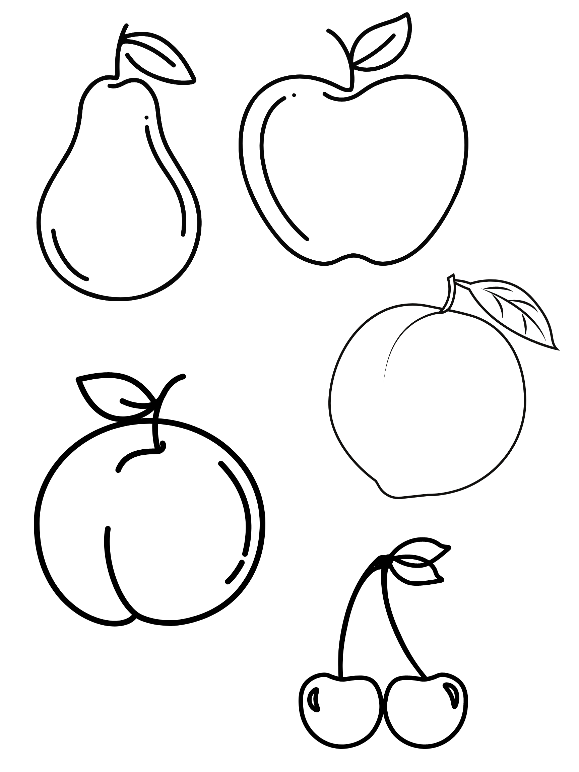 What region & climate does it grow in?When is it planted and is harvested?How is it packed & shipped? (Where does this happen?)Do farmers require any special tools for planting, watering, or harvesting? What types of sprays are used to help keep it safe from pests & diseases? Are any of these sprays organic?Do places in your home country advertise their product for tourism or events like the orchard industry in Canada? Why do you think they might or might not? Photo Credits	Page 3. Cherries: https://unsplash.com/photos/lZ8onQ1wuY8 Page 3. Pears packed: https://unsplash.com/photos/RW6Wz9QaoKk Page 5. https://unsplash.com/photos/RtV7VDIN6j4 Page 6. Apple Orchard: https://unsplash.com/photos/Mcwg75fwYkM Page 6. Apricot & cherries: https://unsplash.com/photos/-uc0i9306REPage 6. Pears: https://unsplash.com/photos/GxSg5E7RKhEPage 6. Plums : https://unsplash.com/photos/cNPRpLn-vA8 Page 6 Peaches: https://unsplash.com/photos/dAjYxJrcdd86 Page 7. https://unsplash.com/photos/jD5RVR9BAS8Page 9. https://unsplash.com/photos/zLCR7RsxYGs Page 9.   https://unsplash.com/photos/23XEGHMH5dQ Page 10. https://unsplash.com/photos/wz3ijPHvL54 Page 11. https://unsplash.com/photos/HtUBBdNDxpQ Page 11. https://unsplash.com/photos/bNuil3PcTSM Page 12: Cherries : https://unsplash.com/photos/red-round-fruits-on-green-leaves-bbxwU3HtRkMPage 12: Plums : https://unsplash.com/photos/violet-grapes-dz3TGztQIPE​ ​​ TERMDEFINITION & EXAMPLE SENTENCEUncededSettlerResideIntentionalTreatySyilxIndigenousColloquialSubdivideDiscardReconciliationFlumeFertileIrrigationLitteringCitrusyIndustrialPesticideOrganicBuddingOrchardDiscard Industrial Apple Picking CitrusyIrrigate PesticidesBuddingSubdivideTreatyPesticides Flume